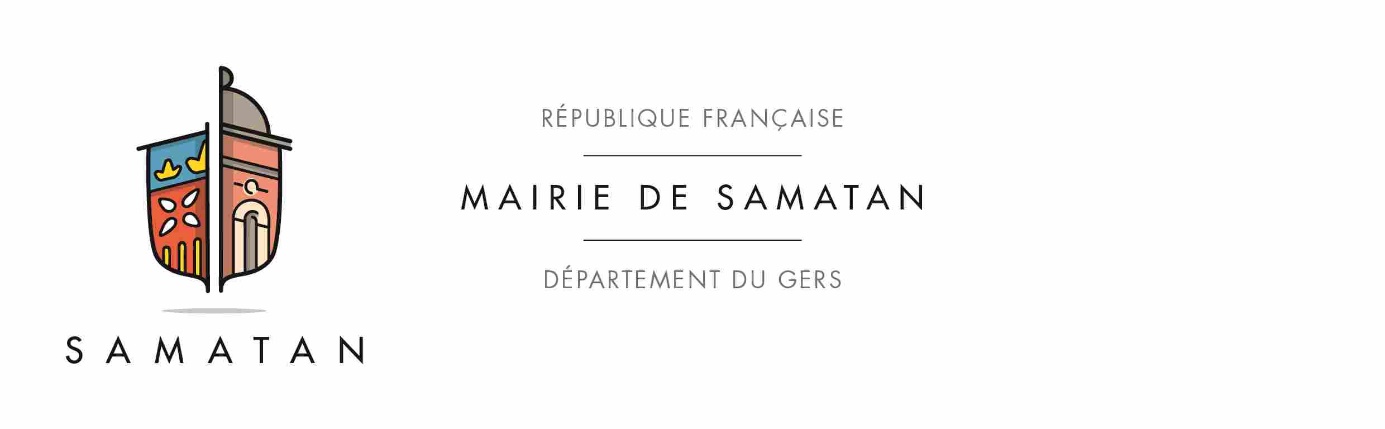 Les commissions municipalesCENTRE COMMUNAL D’ACTION SOCIALE (CCAS) Hervé LEFEBVRE - PrésidentAmélie BENEDETCatherine LAURENSMartine GAMOTEliette CHAUCHECOMMISSION D’APPEL D’OFFRES Hervé LEFEBVRE - PrésidentErick CONSTENSOU - titulaireSerge SASSIER - titulaireMartine GAMOT - titulaireChristian MAGNOUAC - suppléantJanet CHAMBERS - suppléantDidier VILLATE - suppléantCOMMISSION DSP (Délégation de Service Public) Hervé LEFEBVRE - PrésidentErick CONSTENSOU - titulaireDidier VILLATE - titulaireMartine GAMOT - titulairePierre LONG – suppléantAmélie BENEDET - suppléantMarlène GREBIL – suppléantStéphane LAVERAN - suppléantCOMMERCE, ARTISANAT Didier VILLATEJanet CHAMBERSEliette CHAUCHEErick CONSTENSOUCarole DAIGNANCatherine LAURENSMARCHES Janet CHAMBERSEliette CHAUCHEMartine GAMOTValentin LACAZEPierre LONGDidier VILLATECULTURE, PATRIMOINE Josette ROUDIE Amélie BENEDETJanet CHAMBERSEmmanuel PUJOLVOIRIE, URBANISME, INFRASTRUCTURES, AMENAGEMENTS :Erick CONSTENSOUJanet CHAMBERSMartine GAMOTStéphane LAVERANPierre LONGChristian MAGNOUACSerge SASSIERSECURITE, ACCESSIBILITE Pierre LONGJanet CHAMBERSMartine GAMOTChristophe VASSEUR FINANCES, BUDGET Martine GAMOTJanet CHAMBERSErick CONSTENSOU Marlène GREBILPierre LONG	SPORTS, LOISIRS Stéphane LAVERAN Amélie BENEDETJanet CHAMBERSCarole DAIGNAN Marlène GREBILChristian MAGNOUACEmmanuel PUJOLChristophe VASSEUR AGRICULTURE, ENVIRONNEMENT, TOURISME Janet CHAMBERSEliette CHAUCHEErick CONSTENSOU Flavie FORTINValentin LACAZEChristian MAGNOUACJosette ROUDIEDidier VILLATECOMMUNICATION, ASSOCIATIONS, EVENEMENTIELS Janet CHAMBERSCarole DAIGNAN Marlène GREBILCatherine LAURENSEmmanuel PUJOLJosette ROUDIEChristophe VASSEUR 